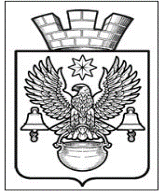 ПОСТАНОВЛЕНИЕАДМИНИСТРАЦИИКОТЕЛЬНИКОВСКОГО ГОРОДСКОГО ПОСЕЛЕНИЯКОТЕЛЬНИКОВСКОГО МУНИЦИПАЛЬНОГО   РАЙОНАВОЛГОГРАДСКОЙ ОБЛАСТИОт  04.03.2020                                                          №195О разрешении на отклонение                                                                                                                                                от предельных параметров                                                                                                                                  разрешенного строительства                                                                                                                                                на земельном участке	На основании  заявления от 10.02.2020г. вх. № 115-ог Троневой Нины Андреевны  о разрешении на  отклонение от предельных параметров разрешенного строительства на земельном участке, расположенном по адресу: Волгоградская область, Котельниковский район, г. Котельниково, ул. Зеленая, д. 12, с кадастровым номером 34:13:130020:114, материалов о результатах проведения публичных слушаний, проведенных 04.03.2020г., руководствуясь ст. 28 Федерального закона от 06. 10. . № 131-ФЗ «Об общих принципах организации местного самоуправления в Российской Федерации», Положением "О порядке организации и проведении публичных слушаний в Котельниковском городском поселении Котельниковского муниципального района Волгоградской области», утвержденным решением Совета народных депутатов Котельниковского городского поселения от 10.11.2017г. №17/99, Правилами землепользования и застройки Котельниковского городского поселения, утвержденными решением Совета народных депутатов Котельниковского городского поселения от 15.11.2009г. №41/232, Уставом Котельниковского городского поселения, администрация Котельниковского городского поселенияПОСТАНОВЛЯЕТ:1.  Разрешить отклонение от  предельных параметров разрешенного строительства на земельном участке площадью 436.0 кв. м, с кадастровым номером 34:13:130020:114, расположенном по адресу: Волгоградская область, Котельниковский район, г. Котельниково, ул. Зеленая, д. 12. Предельные параметры зданий строений сооружений для односемейных зданий площадью не более 300 м2 на: минимальная площадь земельного участка  300.0 кв. м.; минимальная ширина земельного участка вдоль фронта улицы-10.0 м;  минимальный отступ зданий, строений, сооружений от передней границы земельного участка- 0 м.; минимальный отступ зданий, строений, сооружений от боковой (северной) границы земельного участка- 1.83 м.; минимальный отступ зданий, строений, сооружений от боковой (южной) границы земельного участка- 0.55 м.; минимальный отступ зданий, строений, сооружений от задней границы земельного участка- 3.0 м.;  максимальная высота стен-12м; максимальный процент застройки в границах земельного участка- 60 %.2. Настоящее постановление обнародовать и разместить на официальном сайте администрации Котельниковского городского поселения.                                                 3.Настоящее постановление вступает в силу с момента его подписания.                                                                                                                                                                                                                                                                                                                                                                                                                                                                                                                                                                                                                                                                                                                                                                                                                                                                                                                                                                                                                                                                                                                                                                                                                                                                                                                                                                                                                                                                                                   Глава  Котельниковского                                                                                                                 городского поселения                                                                                          А. Л. Федоров